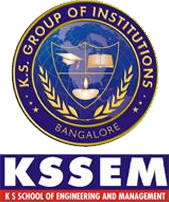 Kammavari Sangham (R) 1952, K. S. Group of InstitutionsK. S. SCHOOL OF ENGINEERING & MANAGEMENTNo.15, Mallasandra, Off. Kanakapura Road, Bengaluru-560109Affiliated to VTU, Belagavi & Approved by AICTE, New Delhi, Accredited by NAACKammavari Sangham (R) 1952, K. S. Group of InstitutionsK. S. SCHOOL OF ENGINEERING & MANAGEMENTNo.15, Mallasandra, Off. Kanakapura Road, Bengaluru-560109Affiliated to VTU, Belagavi & Approved by AICTE, New Delhi, Accredited by NAACKammavari Sangham (R) 1952, K. S. Group of InstitutionsK. S. SCHOOL OF ENGINEERING & MANAGEMENTNo.15, Mallasandra, Off. Kanakapura Road, Bengaluru-560109Affiliated to VTU, Belagavi & Approved by AICTE, New Delhi, Accredited by NAACFaculty NameMr. Sanjay B. Nayak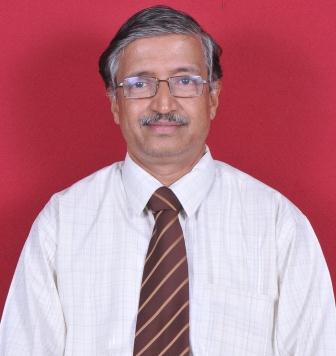 DesignationFacultyEducational QualificationM.EExperience in YearsTeaching: 20 YrsIndustry: 16 YrsAreas of InterestControl Systems, Computer ProgrammingSubjects Taught C++ Programming, Control Systems, ManagementE-mail IDSanjay.baburao.nayak@kssem.edu.inEDUCATIONAL DETAILS:-EDUCATIONAL DETAILS:-EDUCATIONAL DETAILS:-Examination / DegreeCollege/UniversityYear of PassingBEGEC/Bombay University1983M. TechWalchand College/ Shivaji University1988PH.DProfessional MembershipMISTEFIECONTACT DETAILS:-Name: Mr. Sanjay B. NayakOfficial address: No.15, Mallasandra, Off. Kanakapura Road, Bengaluru-560109 Personal Mail id: sbn2509@gmail.comContact Number: 9902422600